Ćwiczenie 1: Proszę uzupełnić zdania zaimkami w prawidlowej formie.1. Piotr to….., na kim zawsze można polegać.2. Justyna jest dziewczyną, ……. wszyscy znają.3. Ten student, z …… chciałeś porozmawiać, już poszedł.4. Czy jest coś, ….. mogę dla ciebie zrobić.5. To są ludzie, dla …. chętnie to zorganizuję.6. Czy wiesz, ….. jest prezydentem Polski.7. Paszpotr to….., …… powinno nosić się przy sobie.8. Czy znasz osobę, dla ……. jest ta przesyłka.9. Fizyka to ….., z …….. mam problem.10. Moi przyjaciele, o …… opowiadałem wyjechali do Europy.Ćwiczenie 2: Podaj antonimy.1. nie leniwy, tylko pracowity2. nie porządny, tylko ......................................3. nie gwałtowny, tylko ...................................4. nie głupi, tylko ............................................5. nie naiwny, tylko .........................................6. nie rozrzutny, tylko .....................................7. nie tępy, tylko ..............................................8. nie smutny, tylko .........................................9. nie dowcipny, tylko ......................................Ćwiczenie 3: Rozszyfruj członków rodziny.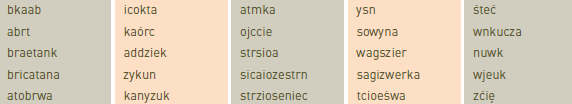 babkaĆwiczenie 4: Proszę uzupełnić.NIESTEREOTYPOWA ANKIETANigdy nie przestanę marzyć o ...............................Nie mogłabym/mógłbym żyć bez .........................Sens życia odnajduję w .......................................Najchętniej spędzam czas.....................................Lubię plotkoujać o .................................................Moim największym sukcesem:- jest.......................................................................- było.....................................................................- będzie..................................................................Z chęcią podejmuję ryzyko, gdy............................Najmiększy strach wzbudza we mnie....................Najbardziej irytuje mnie........................................Zdarza mi się mijać z prawdą, kiedy.....................Najgorzej radzę sobie z .........................................W zakłopotanie wprawia mnie.............................Nie cierpię osób, które...........................................Szczytem głupoty jest dla mnie..............................Na świecie nie powinno być..................................Na świecie powinno być więcej...........................Ćwiczenie 5: W miejsce kropek wstaw odpowiedni przysłówek utworzony od przymiotnika występującego w zdaniu.Przykład: Mój brat jest odważny i zawsze ...odważnie... wygłasza swoją opinię.1. Dzisiaj jest ciepły dzień. Jutro też powinno być……..2. Czy on jest taki głupi, czy tylko tak ………… się prezentuje.3. Mądry człowiek na pewno zawsze mówi…………..4. Maria jest dobrą nauczycielką, bo zawsze wszystko……………wyjaśni.5. To dziwny człowiek, bo zawsze się tak…………. zachowuje.6. On jest złym człowiekiem, ponieważ…………traktuje zwierzęta.7. To jasny pokój. W nim zawsze jest………………8. Pan Jan to poważny człowiek i wszystkie sprawy traktuje bardzo………..9. W tym nudnym mieście jest bardzo………..10. Wieczór u Nowaków był interesujący. U nich zawsze jest…………..11. Czy dzisiaj jest zimny dzień? Tak, dzisiaj jest……………….12. Język polski jest trudny i jest………….. się go nauczyć w krótkim czasie.13. To dobrze, że ten fotel jest wygodny, bo ja lubię………………siedzieć.14. Pracowity człowiek spędza……………. każdy dzień.15. Lubię głośną muzykę i dlatego wszystkiego słucham bardzo………………16. To był spokojny dzień. Spędziłem go bardzo……………17. Praktyczna gospodyni potrafi………………….. urządzić swoje mieszkanie.18. Grzeczna ekspedientka obsługuje swoich klientów bardzo……………………..19. To nudne zajęcia. Na nich zawsze jest……………….20. Wytrwały student uczy się ……………..języka polskiego.Ćwiczenie 6: Proszę opisać sytuację, w której poznałeś swoją koleżankę / swojego kolegę; opisz jego / jej wygląd i charakter / warunki życia.  Jakie ma wady i zalety? (ustnie)Ćwiczenie 7: Proszę obejrzeć filmik i odpowiedzieć na pytania:https://www.youtube.com/watch?v=1_cNae1xVts&feature=youtu.beNa ile Ada jest wysoka?Jaki kolor włosów Ada ma naturalnie?Ile braci czy sióstr ma Ada?Od czego jest uzależniona?Jk często Ada czyta wiadomości?Do czego Ada ma talenty?Jakie języki zna?